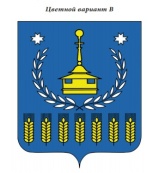 СОВЕТ ДЕПУТАТОВМУНИЦИПАЛЬНОГО ОБРАЗОВАНИЯ«МУНИЦИПАОТНЫЙ ОКРУГВОТКИНСКИЙ РАЙОН»УДМУРСТКОЙ РЕСПУБЛИКИ«УДМУРТ ЭЛЬКУНЫСЬ ВОТКА ЁРОС МУНИЦИПАЛ ОКРУГ»МУНИЦИПАЛ КЫЛДЫТЭТЫСЬДЕПУТАТЪЁСЛЭН КЕНЕШСЫРЕШЕНИЕ«_____» ______________2022 года                                                                        № _____Об утверждении Положения  о постоянных комиссиях Совета депутатов муниципального образования «Муниципальный округ Воткинский район Удмуртской Республики»  В соответствии  с Федеральным законом от 06.10.2003 г. № 131 -ФЗ «Об общих принципах организации местного самоуправления в Российской Федерации», Законом Удмуртской Республики от 24.10.2008 N 43-РЗ "О гарантиях осуществления полномочий депутата представительного органа муниципального образования, члена выборного органа местного самоуправления, выборного должностного лица местного самоуправления в Удмуртской Республике",  Регламентом  Совета депутатов муниципального образования «Муниципальный округ Воткинский  район Удмуртской Республики»,  Уставом  муниципального образования «Муниципальный округ Воткинский район Удмуртской Республики», Совет депутатов муниципального образования «Воткинский район» РЕШАЕТ:        Утвердить прилагаемое Положение о постоянных комиссиях Совета депутатов муниципального образования «Муниципальный округ Воткинский район Удмуртской Республики».Опубликовать настоящее решение в информационно-телекоммуникационной сети «Интернет» на официальном сайте муниципального образования «Воткинский район» и в Вестнике правовых актов муниципального образования «Воткинский район».Признать утратившим силу решение Совета депутатов муниципального образования «Воткинский район» №41 от 16.12.2017 «О постоянных комиссиях Совета депутатов муниципального образования «Воткинский район». Председатель Совета депутатов муниципального образования«Муниципальный округ Воткинский район Удмуртской Республики»                                                                               М.В. ЯркоГлава муниципального образования «Муниципальный округВоткинский район Удмуртской Республики»                                                И.П. Прозоровг.Воткинск«__» февраля 2022 года№ ____						               Утверждено решением Совета депутатовмуниципального образования«Муниципальный округ Воткинский район Удмуртской Республики» от «___» февраля 2022 г. №____ Положениео постоянных комиссиях Совета депутатов муниципального образования  «Муниципальный округ Воткинский район Удмуртской Республики»1. Основные принципы организации и деятельности                  постоянных комиссий, порядок их образования.1.1. В соответствии  с Федеральным законом от 06.10.2003 г. № 131 -ФЗ «Об общих принципах организации местного самоуправления в Российской Федерации», Уставом  муниципального образования «Муниципальный округ Воткинский район Удмуртской Республики»  Совет депутатов муниципального образования  «Муниципальный округ Воткинский район Удмуртской Республики» (далее по тексту - Совет депутатов)  формирует  из числа депутатов постоянные комиссии для предварительного рассмотрения и подготовки вопросов, относящихся к ведению Совета депутатов, содействия проведению в жизнь его решений и иных нормативных актов органов государственной власти и местного самоуправления, контроля за и х осуществлением, а также контроля за деятельностью органов местного самоуправления и должностных лиц местного самоуправления по решению вопросов местного значения. 1.2. Постоянные комиссии образуются на сессии вновь избранного Совета депутатов на срок его полномочий в соответствии с Уставом  муниципального образования  «Муниципальный округ Воткинский район Удмуртской Республики».Перечень постоянных комиссий, их количество, состав утверждается Советом депутатов. В случае необходимости могут быть образованы новые постоянные комиссии, упразднены или реорганизованы ранее созданные. В состав постоянных комиссий не могут входить Председатель Совета депутатов муниципального образования «Муниципальный округ Воткинский район Удмуртской Республики»  и заместитель председателя Совета депутатов.	Совет депутатов образует следующие постоянные комиссии:- по законности и охране общественного порядка;- по экономике;- по социально-культурным вопросам.1.3. Постоянные комиссии Совета депутатов руководствуются в своей деятельности законодательством Российской Федерации и Удмуртской Республики, Уставом  муниципального образования  «Муниципальный округ Воткинский район Удмуртской Республики», решениями Совета депутатов, Регламентом Совета депутатов, настоящим Положением.1.4. Постоянные комиссии избирают из своего состава председателя постоянной комиссии  и секретаря постоянной комиссии. Председатели постоянных комиссий утверждаются решением Совета депутатов. Полномочия председателей  и секретарей постоянных комиссий могут быть прекращены досрочно по личному письменному заявлению в связи с обстоятельствами, делающими невозможным выполнение ими своих обязанностей, либо решением Совета по представлению комиссии.1.5. Постоянные комиссии ответственны перед избравшим их Советом депутатов и подотчетны ему.Совет депутатов вправе в любое время запросить отчет о текущей деятельности комиссий. Сроки рассмотрения отчета определяются решением или планом работы Совета депутатов.Письменный отчет о своей деятельности комиссия представляет Совету депутатов в конце календарного года. Отчет комиссии заслушивается на заседании сессии Совета депутатов. При неудовлетворительной оценке работы комиссии она может быть досрочно распущена или реорганизована решением Совета депутатов.1.6. Постоянные комиссии строят свою работу на основе коллективного, свободного, делового общения, гласности и широкой инициативы членов постоянных комиссий.Постоянные комиссии взаимодействуют с общественными организациями, трудовыми коллективами, органами общественного территориального самоуправления, изучают и учитывают общественное мнение.1.7. Координация деятельности постоянных комиссий осуществляется Председателем Совета депутатов.2. Вопросы ведения постоянных комиссий2.1. Постоянные комиссии Совета депутатов по направлениям своей деятельности:- вносят предложения по формированию проекта плана нормотворческой работы Совета депутатов на очередной год, по включению вопросов в повестку сессии Совета депутатов, по проектам стратегии социально-экономического развития муниципального образования  «Муниципальный округ Воткинский район Удмуртской Республики», об обращении с депутатским запросом по общественно-значимым проблемам, по проектам решений Совета депутатов, а также по вопросам, входящим в предмет ведения постоянных комиссий;- осуществляют предварительное рассмотрение, подготовку заключений по проектам решений Совета депутатов;- готовят проекты решений Совета депутатов и поправки в них;- рассматривают поступившие в Совет депутатов обращения, предложения, ходатайства, жалобы государственных органов, органов местного самоуправления, организаций, граждан, общественных объединений;- осуществляют контроль за исполнением органами местного самоуправления и должностными лицами местного самоуправления полномочий по решению вопросов местного значения, за исполнением наказов избирателей, за соблюдением и исполнением решений Совета депутатов;- взаимодействуют с органами прокуратуры, юстиции, государственными органами, органами местного самоуправления, общественными объединениями, органами территориального общественного самоуправления, депутатами Совета депутатов при подготовке проектов решений Совета депутатов;- участвуют в подготовке и проведении депутатских слушаний, «круглых столов»;- представляют отчеты о работе, готовят доклады и содоклады;- осуществляют полномочия в соответствии с законодательством Российской Федерации, Удмуртской Республики, Уставом муниципального образования   «Муниципальный округ Воткинский район Удмуртской Республики», решениями Совета депутатов. 2.2. Комиссия по экономике:1. рассматривает проекты нормативных правовых актов и предложения по стратегии экономического и социального развития, бюджету и отчетам по выполнению планов, исполнению  бюджета и дает свое заключение;2. участвует в разработке положений о местных налогах и сборах;3. вносит предложение о порядке предоставления налоговых льгот;4. принимает участие в подготовке вопросов, связанных с развитием  агропромышленного комплекса, по земельным и природным ресурсам, вносимых на рассмотрение Совета депутатов;5. ведет работу по изучению состояния дел в отдельных отраслях промышленности, транспорта, связи, строительства.6. участвует в разработке программ социально-экономической направленности. 2.3. Комиссия по социально-культурным вопросам:1. рассматривает проекты нормативных правовых актов и предложения для рассмотрения на сессии Совета депутатов  в области здравоохранения, просвещения, культуры, спорта, молодежной политики, работы с семьей, престарелыми гражданами и инвалидами, занятости населения;2. принимает участие в разработке социальных программ;3. рассмотрение вопросов сохранения и использования историко-культурного наследия в целях воспитания населения, возрождения и развития национальных культур народов Удмуртской Республики, культурного межнационального сотрудничества;4. рассмотрение вопросов финансирования приоритетных направлений в области молодежной политики: трудоустройства и занятости молодежи, социальных служб помощи молодежи, детских и молодежных общественных объединений и организаций, молодой семьи, молодежного предпринимательства, организации досуга и отдыха детей и молодежи, развития детского туризма, поддержки талантливых и одаренных детей.2.4. Комиссия по законности и охране общественного порядка:1. рассматривает проекты нормативных правовых актов и принимает участие в разработке и осуществлении мероприятий по обеспечению законности, охраны общественного порядка, прав граждан на территории района;2. анализирует выполнение ранее принятых решений Совета депутатов;3. рассматривает вопросы депутатской дисциплины и этики;4. осуществляет контроль за соблюдением Регламента Совета депутатов во время проведения сессий;5. принимает участие в разработке программ, направленных на сохранение общественного порядка и снижение уровня преступности в муниципальном образовании «Воткинский район»;6. готовит вопросы о сложении полномочий депутатами Совета депутатов, Главы муниципального образования «Воткинский район»;7. рассматривает предложения по установлению официальных символов муниципального образования «Воткинский район».2.5. Постоянные комиссии участвуют в рассмотрении предложений, заявлений и жалоб граждан, поступивших в Совет депутатов, по вопросам ведения постоянных комиссий.2.6. Вопросы, относящиеся к ведению нескольких постоянных комиссий, могут по инициативе, а также по поручению Совета депутатов  готовиться и рассматриваться комиссиями совместно.Постоянная комиссия по вопросам, находящимся на ее рассмотрении, может запрашивать мнение других постоянных комиссий.2.7. Если постоянная комиссия считает, что вопрос, переданный на ее рассмотрение, относится также к ведению другой постоянной комиссии либо признает необходимым высказать свое мнение по вопросу, рассматриваемому другой комиссией, то она вправе внести об этом предложение в Совет депутатов.Постоянная комиссия по просьбе других постоянных комиссий может по вопросам своего ведения принимать участие в подготовке вопросов, рассматриваемых этими комиссиями.3. Права и обязанности постоянных комиссий3.1. Постоянные комиссии при рассмотрении вопросов, относящихся к их ведению, пользуются равными правами и несут равные обязанности.3.2. Постоянные комиссии имеют право вносить на рассмотрение сессии Совета депутатов вопросы, относящиеся к ведению постоянных комиссий.3.3. Постоянные комиссии по вопросам, относящимся к их ведению, могут выступать с докладами и с содокладами на сессиях Совета депутатов.По вопросам, внесенным ими в Совет депутатов, либо по вопросам, переданным комиссиям на предварительное или дополнительное рассмотрение, постоянные комиссии выделяют своих докладчиков или содокладчиков.По вопросам, подготовленным постоянными комиссиями совместно, комиссии могут выступать с совместными докладами и содокладами либо отдельно представлять свои замечания и предложения.3.4. Постоянные комиссии вправе вносить в Совет депутатов предложения о передаче проектов решений Совета депутатов по наиболее важным вопросам на обсуждение трудовых коллективов, собраний граждан по месту жительства, для рассмотрения на публичных слушаниях.3.5. Постоянные комиссии по вопросам, относящимся к их ведению, вправе запрашивать от структурных подразделений Администрации муниципального образования 	«Муниципальный округ Воткинский район Удмуртской Республики», бюджетных учреждений, предприятий, учреждений и организаций, от должностных лиц необходимые материалы и документы.3.6. Разработанные постоянными комиссиями рекомендации по вопросам, относящимся к ведению Совета депутатов, направляются соответствующим отделам, управлениям Администрации муниципального образования «Муниципальный округ Воткинский район Удмуртской Республики», предприятиям, учреждениям и организациям. О результатах рассмотрения или о принятых мерах должно быть сообщено постоянным комиссиям не позднее чем в месячный срок, либо в иной срок, установленный комиссией.3.7. Постоянные комиссии по вопросам, отнесенным к их ведению, вправе вносить предложения для рассмотрения на сессии  Совета депутатов.3.8. Постоянные комиссии по согласованию с Председателем Совета депутатов вправе привлекать к своей работе депутатов Совета депутатов, не входящих в состав комиссий, представителей Администрации муниципального образования «Муниципальный округ Воткинский район Удмуртской Республики» общественных организаций, органов общественного территориального самоуправления, а также специалистов и ученых.3.9. Член постоянной комиссии обязан участвовать в деятельности комиссий, содействовать проведению в жизнь ее решений, выполнять поручения комиссии.Член постоянной комиссии пользуется решающим голосом по всем вопросам, рассматриваемым комиссией, имеет право предлагать вопросы для рассмотрения постоянной комиссией и участвовать в их подготовке и обсуждении. Члену постоянной комиссии по вопросам, вносимым на обсуждение комиссии, представляются необходимые документы и другие материалы.Член постоянной комиссии по поручению комиссии может изучать на месте вопросы, относящиеся к ведению комиссии, обобщать предложения государственных и общественных органов и организаций, а также граждан, вносить свои предложения и выводы в комиссию.4. Порядок работы постоянных комиссий.4.1. Постоянные комиссии Совета депутатов работают в соответствии с утвержденными планами.4.2. Заседания постоянных комиссий созываются по мере необходимости и могут проводиться как во время сессий Совета депутатов, так и в период между ними, но, как правило, не реже одного раза в квартал. Заседания постоянных комиссий проводятся в помещении Совета депутатов.4.3. В заседаниях постоянных комиссий могут принимать участие депутаты, не входящие в состав данной комиссии, с правом совещательного голоса.4.4. На заседания постоянных комиссий могут приглашаться первый  Глава муниципального образования  «Муниципальный округ Воткинский район Удмуртской Республики»  и иные представители Администрации муниципального образования «Муниципальный округ Воткинский район Удмуртской Республики», а также представители общественных организаций, органов общественного территориального самоуправления, специалисты и ученые, которые участвуют в заседаниях с правом совещательного голоса.Постоянные комиссии могут проводить выездные заседания.4.5. При рассмотрении вопросов, относящихся к ведению двух или нескольких постоянных комиссий, по инициативе комиссий, а также по поручению Председателя Совета депутатов проводятся совместные заседания постоянных комиссий.4.6. В случае невозможности прибыть на заседание член комиссии сообщает об этом председателю постоянной комиссии либо Председателю Совета депутатов.4.7. Решение комиссии считается принятым, если за него проголосовало большинство от присутствующих на заседании членов комиссии.При проведении совместных заседаний нескольких постоянных комиссий решения принимаются большинством голосов от присутствующих на заседании членов комиссии.4.8. Постоянные комиссии для подготовки рассматриваемых ими вопросов могут создавать подготовительные комиссии и рабочие группы из числа депутатов  Совета депутатов, с привлечением представителей Администрации муниципального образования «Муниципальный округ Воткинский район Удмуртской Республики»,  общественных организаций.Постоянные комиссии могут создавать совместные подготовительные комиссии и рабочие группы.4.9. По обсуждаемому вопросу, относящемуся к ведению постоянных комиссий, каждая комиссия принимает свое решение. В решении постоянной комиссии могут указываться конкретные исполнители, сроки исполнения и отчетности, а также лица или органы, контролирующие его исполнение.4.10. При обсуждении вопросов и подготовке проектов решений Совета комиссии принимают во внимание:- пояснительную записку от субъектов нормотворческой инициативы с обоснованием необходимости принятия решения;- перечень документов, которые необходимо изменить или признать утратившими силу (если таковые имеются). 4.11. Председатель постоянной комиссии:определяет общее руководство работой комиссии;созывает заседания комиссии и председательствует на них;организует подготовку необходимых материалов к заседанию;дает поручения членам комиссии;приглашает для участия в заседаниях комиссии представителей Администрации муниципального образования 	«Муниципальный округ Воткинский район Удмуртской Республики»,   государственных  и муниципальных органов, общественных организаций, органы общественного территориального самоуправления, специалистов и ученых;представляет комиссию в отношении с Администрацией муниципального образования «Муниципальный округ Воткинский район Удмуртской Республики», с другими государственными и муниципальными органами,  общественными объединениями  и организациями;организует работы по выполнению решений комиссии;информирует Председателя Совета депутатов о рассмотренных в комиссии вопросах, а также о мерах, принятых по реализации рекомендаций комиссии;информирует членов комиссии о выполнении решений комиссии и рассмотрении ее рекомендаций.Совместные заседания постоянных комиссий ведут председатели этих комиссий по согласованию между собой. В случае отсутствия председателя постоянной комиссии его обязанности исполняет  член постоянной комиссии, определенный   по предложению председателя комиссии.  4.12. Секретарь постоянной комиссии ведет протоколы заседаний комиссии, учет участия членов комиссии в ее работе, следит за своевременным поступлением ответов и выполняет другие возложенные на него обязанности.4.13. Решения и заключения постоянной комиссии подписываются председателем комиссии. Решения, принятые постоянной комиссией совместно, и совместно подготовленные ими заключения подписываются председателями соответствующих комиссий.Протоколы заседаний постоянной комиссии подписываются председателем, а при наличии секретаря - и секретарем комиссии. Протоколы совместных заседаний постоянных комиссий подписываются председателями и секретарями соответствующих комиссий.Решения и протоколы заседаний постоянной комиссии хранятся в делах комиссии.4.14. Постоянные комиссии  Совета депутатов вправе информировать  общественность о своей деятельности через средства массовой информации. На заседания постоянных комиссий могут приглашаться представители  средств массовой информации.Сообщения о работе постоянных комиссий могут размещаться на официальном сайте муниципального образования «Воткинский район».4.15. Деятельность постоянных комиссий координирует Председатель Совета депутатов.В этих целях:1. оказывает помощь постоянным комиссиям в выполнении планов их работы;2. знакомит постоянные комиссии со своими решениями и планами работы Совета депутатов;3. передает в постоянные комиссии для предварительного рассмотрения проекты решений Совета депутатов;4. привлекает постоянные комиссии к подготовке вопросов, вносимых на рассмотрение Совета депутатов;5. рассматривает в двухдневный срок предложения, внесенные постоянными комиссиями на сессию Совета депутатов;6. организует учебу членов комиссий, обобщает и распространяет положительный опыт работы постоянных комиссий;7. вносит на рассмотрение Совета депутатов предложения по вопросам работы постоянных комиссий и заслушивания их отчетов.4.16. Организационное, техническое и иное обслуживание деятельности постоянных комиссий обеспечивается специалистом по обеспечению деятельности представительного органа  Администрации муниципального образования «Муниципальный округ Воткинский район Удмуртской Республики».